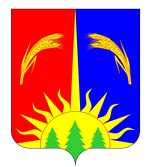 АДМИНИСТРАЦИЯ ЮРЛИНСКОГО МУНИЦИПАЛЬНОГО РАЙОНАПОСТАНОВЛЕНИЕот  ______  2018   год                                                                                      № ___О внесение изменений в муниципальную программу «Обеспечение жильем отдельных категорий граждан в Юрлинском муниципальном районе», утвержденную постановлением Администрации Юрлинского муниципального района от 28.05.2018 года № 269В соответствии с Федеральным законом от 6 октября 2003 года N 131-ФЗ "Об общих принципах организации местного самоуправления в Российской Федерации", Уставом муниципального образования «Юрлинский муниципальный район» и решением Земского Собрания Юрлинского муниципального района от 13.12.2018 г. № 136 «О бюджете муниципального образования «Юрлинский муниципальный район» на 2019 год и плановый период 2020 и 2021 годов (II чтение)», Администрация Юрлинского муниципального районаПОСТАНОВЛЯЕТ:1. Внести изменения в муниципальную программу «Обеспечение жильем отдельных категорий граждан в Юрлинском муниципальном районе», утвержденную постановлением Администрация Юрлинского муниципального района от 28.05.2018 года № 269, согласно приложения. 2. Настоящее постановление вступает в силу с момента опубликования в информационном бюллетене «Вестник Юрлы»  и распространяется на правоотношение, возникшее с 01.01. 2019 года.3. Контроль за исполнением настоящего Постановления возложить на    заместителя главы Администрации Юрлинского муниципального района  Мелехину Н.А.Глава  муниципального района-глава Администрации Юрлинского муниципального района	                                     Т.М. МоисееваПРИЛОЖЕНИЕУТВЕРЖДЕНОПостановлением АдминистрацииЮрлинского муниципального районаот  ________ 2018 года № ______Измененияв муниципальную программу «Обеспечение жильем отдельных категорий граждан в Юрлинском муниципальном районе», утвержденную постановлением Администрация Юрлинского муниципального района от 28.05.2018 года № 2691. В разделе «Паспорт муниципальной программы «Обеспечение жильем отдельных категорий граждан в Юрлинском муниципальном районе» позиции изложить в следующей редакции:1.1. позицию «Этапы и сроки реализации Программы»1.2. позицию «Целевые показатели Программы»1.3. позицию «Объемы и источники финансирования программы»2. В разделе «ПОДПРОГРАММА 1 «Обеспечение жильем молодых семей в Юрлинском муниципальном районе» (приложение 2 к муниципальной программе «Обеспечение жильем отдельных категорий граждан в Юрлинском муниципальном районе») позиции изложить в следующей редакции:2.1. позицию «Этапы и сроки реализации Программы»2.2. позицию «Целевые показатели подпрограммы»2.3. позицию «Объемы и источники финансирования программы»3. В разделе «ПОДПРОГРАММА 2 «Кадры» (приложение 3 к муниципальной программе «Обеспечение жильем отдельных категорий граждан в Юрлинском муниципальном районе») позиции изложить в следующей редакции:3.1. позицию «Этапы и сроки реализации Программы»3.2. позицию «Целевые показатели подпрограммы»3.3. позицию «Объемы и источники финансирования программы»4. В разделе «ПОДПРОГРАММА 3 «Обеспечение жилыми помещениями детей-сирот и детей, оставшихся без попечения родителей, лиц из числа детей-сирот и детей, оставшихся без попечения родителей в Юрлинском муниципальном районе» (приложение 4 к муниципальной программе «Обеспечение жильем отдельных категорий граждан в Юрлинском муниципальном районе») позиции изложить в следующей редакции:4.1. позицию «Этапы и сроки реализации Программы»4.2. позицию «Целевые показатели подпрограммы»4.3. позицию «Объемы и источники финансирования программы»5. В разделе «ПОДПРОГРАММА 4 «Исполнение государственных обязательств по обеспечению жильем отдельных категорий граждан»  (приложение 5 к муниципальной программе «Обеспечение жильем отдельных категорий граждан в Юрлинском муниципальном районе») позиции изложить в следующей редакции:5.1. позицию «Этапы и сроки реализации Программы»5.2. позицию «Целевые показатели подпрограммы»5.3. позицию «Объемы и источники финансирования программы»6. Приложение 6 к муниципальной программе «Обеспечение жильем отдельных категорий граждан в Юрлинском муниципальном районе» изложить в новой редакции - Перечень целевых показателей муниципальной программы «Обеспечение жильем отдельных категорий граждан в Юрлинском муниципальном районе» 7. Приложение 7 к муниципальной программе «Обеспечение жильем отдельных категорий граждан в Юрлинском муниципальном районе» изложить в новой редакции - Финансовое обеспечение реализации муниципальной программы «Обеспечение жильем отдельных категорий граждан в Юрлинском муниципальном районе» Этапы и сроки реализации Программы2019-2021 гг.Муниципальная программа не имеет строгой разбивки на этапы, мероприятия реализуются на протяжении всего срока реализации муниципальной программыЦелевые показатели Программы№ п/пНаименование показателяЕд. изм.Плановое значение целевого показателяПлановое значение целевого показателяПлановое значение целевого показателяЦелевые показатели Программы№ п/пНаименование показателяЕд. изм.201920202021Целевые показатели Программы1Количество молодых семей, улучшивших жилищные условияСемья151515Целевые показатели Программы2Привлечено специалистов в бюджетную сферуЧел.644Целевые показатели Программы3Количество жилых помещений, построенных (приобретенных) и включенных в специализированный жилищный фонд для обеспечения жильем детей-сирот, детей, оставшихся без попечения родителейЕд.222222Целевые показатели Программы4Обеспечения жильем детей-сиротЧел.222222Целевые показатели Программы5Количество предоставленных сертификатов по государственным обязательствам по отдельным категориям гражданШт.211Объемы и источники финансирования ПрограммыИсточники финансированияРасходы (тыс. руб.)Расходы (тыс. руб.)Расходы (тыс. руб.)Объемы и источники финансирования ПрограммыИсточники финансирования201920202021Объемы и источники финансирования ПрограммыВсего,в том числе:20 159,0018 006,8021 358,90Объемы и источники финансирования ПрограммыБюджет Юрлинского района20 159,0018 006,8021 358,90Объемы и источники финансирования ПрограммыКраевой бюджетОбъемы и источники финансирования ПрограммыФедеральный бюджетЭтапы и сроки реализации подпрограммы2019-2021 гг. (этапы не выделяются)Целевые показатели подпрограммы№ п/пНаименование показателяЕд. изм.Плановое значение целевого показателяПлановое значение целевого показателяПлановое значение целевого показателяЦелевые показатели подпрограммы№ п/пНаименование показателяЕд. изм.201920202021Целевые показатели подпрограммы1Количество молодых семей, улучшивших жилищные условияСемья151515Объемы и источники финансирования подпрограммыИсточники финансированияРасходы (тыс. руб.)Расходы (тыс. руб.)Расходы (тыс. руб.)Объемы и источники финансирования подпрограммыИсточники финансирования201920202021Объемы и источники финансирования подпрограммыВсего,в том числе:Объемы и источники финансирования подпрограммыБюджет Юрлинского района750,00750,00750,00Объемы и источники финансирования подпрограммыКраевой бюджетОбъемы и источники финансирования подпрограммыФедеральный бюджетЭтапы и сроки реализации подпрограммы2019-2021 гг. (этапы не выделяются)Целевые показатели подпрограммы№ п/пНаименование показателяЕд. изм.Плановое значение целевого показателяПлановое значение целевого показателяПлановое значение целевого показателяЦелевые показатели подпрограммы№ п/пНаименование показателяЕд. изм.201920202021Целевые показатели подпрограммы1Количество молодых семей, улучшивших жилищные условияЧел.644Объемы и источники финансирования подпрограммыИсточники финансированияРасходы (тыс. руб.)Расходы (тыс. руб.)Расходы (тыс. руб.)Объемы и источники финансирования подпрограммыИсточники финансирования201920202021Объемы и источники финансирования подпрограммыВсего,в том числе:5 842,903 948,0003 948,000Объемы и источники финансирования подпрограммыБюджет Юрлинского района5 842,903 948,0003 948,000Объемы и источники финансирования подпрограммыКраевой бюджетЭтапы и сроки реализации подпрограммы2019-2021 гг. (этапы не выделяются)Целевые показатели подпрограммы№ п/пНаименование показателяЕд. изм.Плановое значение целевого показателяПлановое значение целевого показателяПлановое значение целевого показателяЦелевые показатели подпрограммы№ п/пНаименование показателяЕд. изм.201920202021Целевые показатели подпрограммы1Количество жилых помещений, построенных (приобретенных) и включенных в специализированный жилищный фонд для обеспечения жильем детей-сирот, детей, оставшихся без попечения родителейЕд.122222Целевые показатели подпрограммы2Обеспечение жильем детей-сиротЧел.122222Объемы и источники финансирования подпрограммыИсточники финансированияРасходы (тыс. руб.)Расходы (тыс. руб.)Расходы (тыс. руб.)Объемы и источники финансирования подпрограммыИсточники финансирования201920202021Объемы и источники финансирования подпрограммыВсего,в том числе:12 107,9012 406,8014 273,90Объемы и источники финансирования подпрограммыБюджет Юрлинского района12 107,9012 406,8014 273,90Объемы и источники финансирования подпрограммыКраевой бюджетОбъемы и источники финансирования подпрограммыФедеральный бюджетЭтапы и сроки реализации подпрограммы2019-2021 гг. (этапы не выделяются)Целевые показатели подпрограммы№ п/пНаименование показателяЕд. изм.Плановое значение целевого показателяПлановое значение целевого показателяПлановое значение целевого показателяЦелевые показатели подпрограммы№ п/пНаименование показателяЕд. изм.201920202021Целевые показатели подпрограммы1Количество предоставленных сертификатов по государственным обязательствам по отдельным категориям гражданШт.211Объемы и источники финансирования подпрограммыИсточники финансированияРасходы (тыс. руб.)Расходы (тыс. руб.)Расходы (тыс. руб.)Объемы и источники финансирования подпрограммыИсточники финансирования201920202021Объемы и источники финансирования подпрограммыВсего,в том числе:1 458,20729,102 214,10Объемы и источники финансирования подпрограммыБюджет Юрлинского района000Объемы и источники финансирования подпрограммыКраевой бюджет1 458,20729,102 214,10№ п/пНаименование показателя Единица измеренияЕдиница измеренияЕдиница измеренияГРБСЗначение показателейЗначение показателейЗначение показателейЗначение показателейНаименованиепрограммных мероприятий№ п/пНаименование показателя Единица измеренияЕдиница измеренияЕдиница измеренияГРБС2019201920202021Наименованиепрограммных мероприятий12333455678Подпрограмма 1 «Обеспечение жильем молодых семей в Юрлинском муниципальном  районе»Подпрограмма 1 «Обеспечение жильем молодых семей в Юрлинском муниципальном  районе»Подпрограмма 1 «Обеспечение жильем молодых семей в Юрлинском муниципальном  районе»Подпрограмма 1 «Обеспечение жильем молодых семей в Юрлинском муниципальном  районе»Подпрограмма 1 «Обеспечение жильем молодых семей в Юрлинском муниципальном  районе»Подпрограмма 1 «Обеспечение жильем молодых семей в Юрлинском муниципальном  районе»Подпрограмма 1 «Обеспечение жильем молодых семей в Юрлинском муниципальном  районе»Подпрограмма 1 «Обеспечение жильем молодых семей в Юрлинском муниципальном  районе»Подпрограмма 1 «Обеспечение жильем молодых семей в Юрлинском муниципальном  районе»Подпрограмма 1 «Обеспечение жильем молодых семей в Юрлинском муниципальном  районе»Подпрограмма 1 «Обеспечение жильем молодых семей в Юрлинском муниципальном  районе»1.1. Основное мероприятие «Улучшение жилищных условий молодых семей»1.1. Основное мероприятие «Улучшение жилищных условий молодых семей»1.1. Основное мероприятие «Улучшение жилищных условий молодых семей»1.1. Основное мероприятие «Улучшение жилищных условий молодых семей»1.1. Основное мероприятие «Улучшение жилищных условий молодых семей»1.1. Основное мероприятие «Улучшение жилищных условий молодых семей»1.1. Основное мероприятие «Улучшение жилищных условий молодых семей»1.1. Основное мероприятие «Улучшение жилищных условий молодых семей»1.1. Основное мероприятие «Улучшение жилищных условий молодых семей»1.1. Основное мероприятие «Улучшение жилищных условий молодых семей»1.1. Основное мероприятие «Улучшение жилищных условий молодых семей»1.1.1.Количество молодых семей, улучшивших жилищные условияСемьяСемьяСемьяАдминистрация района15151515Весь комплекс мероприятий  основного мероприятия 1.1 «Улучшение жилищных условий молодых семей»Подпрограмма 2«Кадры»Подпрограмма 2«Кадры»Подпрограмма 2«Кадры»Подпрограмма 2«Кадры»Подпрограмма 2«Кадры»Подпрограмма 2«Кадры»Подпрограмма 2«Кадры»Подпрограмма 2«Кадры»Подпрограмма 2«Кадры»Подпрограмма 2«Кадры»Подпрограмма 2«Кадры»2.1. Основное мероприятие «Обеспечение жильем привлеченных работников в бюджетную сферу»2.1. Основное мероприятие «Обеспечение жильем привлеченных работников в бюджетную сферу»2.1. Основное мероприятие «Обеспечение жильем привлеченных работников в бюджетную сферу»2.1. Основное мероприятие «Обеспечение жильем привлеченных работников в бюджетную сферу»2.1. Основное мероприятие «Обеспечение жильем привлеченных работников в бюджетную сферу»2.1. Основное мероприятие «Обеспечение жильем привлеченных работников в бюджетную сферу»2.1. Основное мероприятие «Обеспечение жильем привлеченных работников в бюджетную сферу»2.1. Основное мероприятие «Обеспечение жильем привлеченных работников в бюджетную сферу»2.1. Основное мероприятие «Обеспечение жильем привлеченных работников в бюджетную сферу»2.1. Основное мероприятие «Обеспечение жильем привлеченных работников в бюджетную сферу»2.1. Основное мероприятие «Обеспечение жильем привлеченных работников в бюджетную сферу»2.1.1.Привлечено специалистов в бюджетную сферуЧел.Чел.Администрация районаАдминистрация районаАдминистрация района644Весь комплекс мероприятий  основного мероприятия 2.1 «Обеспечение жильем привлеченных работников в бюджетную сферу»Подпрограмма 3«Обеспечение жилыми помещениями детей-сирот и детей, оставшихся без попечения родителей, лиц из числа детей-сирот и детей, оставшихся без попечения родителей в Юрлинском муниципальном районе»Подпрограмма 3«Обеспечение жилыми помещениями детей-сирот и детей, оставшихся без попечения родителей, лиц из числа детей-сирот и детей, оставшихся без попечения родителей в Юрлинском муниципальном районе»Подпрограмма 3«Обеспечение жилыми помещениями детей-сирот и детей, оставшихся без попечения родителей, лиц из числа детей-сирот и детей, оставшихся без попечения родителей в Юрлинском муниципальном районе»Подпрограмма 3«Обеспечение жилыми помещениями детей-сирот и детей, оставшихся без попечения родителей, лиц из числа детей-сирот и детей, оставшихся без попечения родителей в Юрлинском муниципальном районе»Подпрограмма 3«Обеспечение жилыми помещениями детей-сирот и детей, оставшихся без попечения родителей, лиц из числа детей-сирот и детей, оставшихся без попечения родителей в Юрлинском муниципальном районе»Подпрограмма 3«Обеспечение жилыми помещениями детей-сирот и детей, оставшихся без попечения родителей, лиц из числа детей-сирот и детей, оставшихся без попечения родителей в Юрлинском муниципальном районе»Подпрограмма 3«Обеспечение жилыми помещениями детей-сирот и детей, оставшихся без попечения родителей, лиц из числа детей-сирот и детей, оставшихся без попечения родителей в Юрлинском муниципальном районе»Подпрограмма 3«Обеспечение жилыми помещениями детей-сирот и детей, оставшихся без попечения родителей, лиц из числа детей-сирот и детей, оставшихся без попечения родителей в Юрлинском муниципальном районе»Подпрограмма 3«Обеспечение жилыми помещениями детей-сирот и детей, оставшихся без попечения родителей, лиц из числа детей-сирот и детей, оставшихся без попечения родителей в Юрлинском муниципальном районе»Подпрограмма 3«Обеспечение жилыми помещениями детей-сирот и детей, оставшихся без попечения родителей, лиц из числа детей-сирот и детей, оставшихся без попечения родителей в Юрлинском муниципальном районе»Подпрограмма 3«Обеспечение жилыми помещениями детей-сирот и детей, оставшихся без попечения родителей, лиц из числа детей-сирот и детей, оставшихся без попечения родителей в Юрлинском муниципальном районе»3.1. Основное мероприятие «Формирование специализированного жилищного фонда для детей-сирот, детей, оставшихся без попечения родителей, лиц из их числа»3.1. Основное мероприятие «Формирование специализированного жилищного фонда для детей-сирот, детей, оставшихся без попечения родителей, лиц из их числа»3.1. Основное мероприятие «Формирование специализированного жилищного фонда для детей-сирот, детей, оставшихся без попечения родителей, лиц из их числа»3.1. Основное мероприятие «Формирование специализированного жилищного фонда для детей-сирот, детей, оставшихся без попечения родителей, лиц из их числа»3.1. Основное мероприятие «Формирование специализированного жилищного фонда для детей-сирот, детей, оставшихся без попечения родителей, лиц из их числа»3.1. Основное мероприятие «Формирование специализированного жилищного фонда для детей-сирот, детей, оставшихся без попечения родителей, лиц из их числа»3.1. Основное мероприятие «Формирование специализированного жилищного фонда для детей-сирот, детей, оставшихся без попечения родителей, лиц из их числа»3.1. Основное мероприятие «Формирование специализированного жилищного фонда для детей-сирот, детей, оставшихся без попечения родителей, лиц из их числа»3.1. Основное мероприятие «Формирование специализированного жилищного фонда для детей-сирот, детей, оставшихся без попечения родителей, лиц из их числа»3.1. Основное мероприятие «Формирование специализированного жилищного фонда для детей-сирот, детей, оставшихся без попечения родителей, лиц из их числа»3.1. Основное мероприятие «Формирование специализированного жилищного фонда для детей-сирот, детей, оставшихся без попечения родителей, лиц из их числа»3.1.1.Количество жилых помещений, построенных (приобретенных) и включенных в специализированный жилищный фонд для обеспечения жильем детей-сирот, детей, оставшихся без попечения родителейКоличество жилых помещений, построенных (приобретенных) и включенных в специализированный жилищный фонд для обеспечения жильем детей-сирот, детей, оставшихся без попечения родителейЕд.Ед.Администрация района12122222Строительство и приобретение жилых помещений для формирования специализированного жилищного фонда для  обеспечения жилыми помещениями детей-сирот и детей, оставшихся без попечения родителей, лиц из числа детей-сирот и детей, оставшихся без попечения родителей, по договорам найма специализированных жилых помещений3.1.2.Обеспечения жильем детей-сиротОбеспечения жильем детей-сиротЧел.Чел.Администрация района12122222Принятие решений о предоставлении детям-сиротам жилых помещений муниципального специализированного жилищного фонда и заключение договоров найма специализированного жилого помещенияПодпрограмма 4«Исполнение государственных обязательств по обеспечению жильем отдельных категорий граждан»Подпрограмма 4«Исполнение государственных обязательств по обеспечению жильем отдельных категорий граждан»Подпрограмма 4«Исполнение государственных обязательств по обеспечению жильем отдельных категорий граждан»Подпрограмма 4«Исполнение государственных обязательств по обеспечению жильем отдельных категорий граждан»Подпрограмма 4«Исполнение государственных обязательств по обеспечению жильем отдельных категорий граждан»Подпрограмма 4«Исполнение государственных обязательств по обеспечению жильем отдельных категорий граждан»Подпрограмма 4«Исполнение государственных обязательств по обеспечению жильем отдельных категорий граждан»Подпрограмма 4«Исполнение государственных обязательств по обеспечению жильем отдельных категорий граждан»Подпрограмма 4«Исполнение государственных обязательств по обеспечению жильем отдельных категорий граждан»Подпрограмма 4«Исполнение государственных обязательств по обеспечению жильем отдельных категорий граждан»Подпрограмма 4«Исполнение государственных обязательств по обеспечению жильем отдельных категорий граждан»4.1. Основное мероприятие «Обеспечению жильем отдельных категорий граждан»4.1. Основное мероприятие «Обеспечению жильем отдельных категорий граждан»4.1. Основное мероприятие «Обеспечению жильем отдельных категорий граждан»4.1. Основное мероприятие «Обеспечению жильем отдельных категорий граждан»4.1. Основное мероприятие «Обеспечению жильем отдельных категорий граждан»4.1. Основное мероприятие «Обеспечению жильем отдельных категорий граждан»4.1. Основное мероприятие «Обеспечению жильем отдельных категорий граждан»4.1. Основное мероприятие «Обеспечению жильем отдельных категорий граждан»4.1. Основное мероприятие «Обеспечению жильем отдельных категорий граждан»4.1. Основное мероприятие «Обеспечению жильем отдельных категорий граждан»4.1. Основное мероприятие «Обеспечению жильем отдельных категорий граждан»4.1.1.Количество предоставленных сертификатов по государственным обязательствам по отдельным категориям гражданКоличество предоставленных сертификатов по государственным обязательствам по отдельным категориям гражданШт.Шт.Администрация района2211Весь комплекс мероприятий  основного мероприятия 4.1. Основное мероприятие «Обеспечению жильем отдельных категорий граждан»№ п/пНаименование мероприятияИсполнителиИсточник финансированияИсточник финансированияРасходы (тыс. руб.)Расходы (тыс. руб.)Расходы (тыс. руб.)Расходы (тыс. руб.)Расходы (тыс. руб.)№ п/пНаименование мероприятияИсполнителиИсточник финансированияИсточник финансирования201920202021Подпрограмма «Обеспечение жильем молодых семей в Юрлинском муниципальном  районе»Подпрограмма «Обеспечение жильем молодых семей в Юрлинском муниципальном  районе»Подпрограмма «Обеспечение жильем молодых семей в Юрлинском муниципальном  районе»Подпрограмма «Обеспечение жильем молодых семей в Юрлинском муниципальном  районе»Подпрограмма «Обеспечение жильем молодых семей в Юрлинском муниципальном  районе»Подпрограмма «Обеспечение жильем молодых семей в Юрлинском муниципальном  районе»Подпрограмма «Обеспечение жильем молодых семей в Юрлинском муниципальном  районе»Подпрограмма «Обеспечение жильем молодых семей в Юрлинском муниципальном  районе»Подпрограмма «Обеспечение жильем молодых семей в Юрлинском муниципальном  районе»1.1Основные мероприятия по улучшению жилищных условий молодых семейВсего:Всего:750,00750,00750,00750,001.1Основные мероприятия по улучшению жилищных условий молодых семейМестный бюджетМестный бюджет750,00750,00750,00750,001.1Основные мероприятия по улучшению жилищных условий молодых семейКраевой бюджетКраевой бюджет1.1Основные мероприятия по улучшению жилищных условий молодых семейФедеральный бюджетФедеральный бюджет1.1.1.Предоставление социальных выплат молодым семьям на приобретение (строительство) жилья Администрация Юрлинского районаМестный бюджетМестный бюджет750,00 750,00750,00750,001.1.2.Информирование молодых семей об условиях и порядке участия в ПрограммеАдминистрация Юрлинского муниципального района,Сельские поселенияНе требуетсяНе требуется00001.1.3Постановка на учет  молодых семей как нуждающихся в улучшение жилищных условийСельские поселенияНе требуетсяНе требуется00001.1.4.Постановка на учет молодых семей для участия в Программе на территории органа местного самоуправленияАдминистрация Юрлинского муниципального районаНе требуетсяНе требуется00001.1.5Формирование списков молодых семей для участия в программе, формирование списка претендентов - получателей социальной выплатыАдминистрация Юрлинского муниципального районаНе требуетсяНе требуется00001.1.6Организация работы по выдаче свидетельств на социальную выплату на приобретение жилого помещения или создание объекта индивидуального жилищного строительства молодыми семьямиАдминистрация Юрлинского муниципального районаНе требуетсяНе требуется00001.1.7.Формирование отчетовАдминистрация Юрлинского муниципального районаНе требуетсяНе требуется0000Итого по подпрограмме 1:Итого по подпрограмме 1:Итого по подпрограмме 1:Итого по подпрограмме 1:750,0750,0750,00750,00750,00Местный бюджетМестный бюджетМестный бюджетМестный бюджет750,0750,0750,00750,00750,00Краевой бюджетКраевой бюджетКраевой бюджетКраевой бюджетФедеральный бюджетФедеральный бюджетФедеральный бюджетФедеральный бюджет2. Подпрограмма  «Кадры»2. Подпрограмма  «Кадры»2. Подпрограмма  «Кадры»2. Подпрограмма  «Кадры»2. Подпрограмма  «Кадры»2. Подпрограмма  «Кадры»2. Подпрограмма  «Кадры»2. Подпрограмма  «Кадры»2. Подпрограмма  «Кадры»2.1Обеспечение жильем привлеченных работников в бюджетную сферуМестный бюджетМестный бюджет5842,90 3 948,003 948,003 948,002.1.1.Мониторинг кадрового  обеспечения бюджетной сферы с созданием информационного  банка  данных:- количественный состав- качественный состав- оценка демографической ситуацииАдминистрация Юрлинского муниципального района,Управление образования,Управление культуры,ГБУЗ ПК «Юрлинская ЦРБ»Не требуетсяНе требуется00002.1.2.Информационное взаимодействие с учебными заведениями Пермского края по имеющимся вакансиям в учреждениях бюджетной сферы районаУправление образования,Управление культуры,ГБУЗ ПК «Юрлинская ЦРБ»Не требуетсяНе требуется00002.1.3.Заключение трудовых договоровМуниципальные учрежденияНе требуетсяНе требуется00002.1.4.Формирование служебного жилого фондаАдминистрация Юрлинского муниципального районаМестный бюджетМестный бюджет5 670,00 3 948,003 948,003 948,002.1.5.Предоставление жилых помещений из служебного жилого фонда по договорам наймаАдминистрация Юрлинского муниципального районаНе требуетсяНе требуется00002.2.Основные мероприятия по содержанию служебного жилого фондаМестный бюджетМестный бюджет172,90172,90172,90172,902.2.1.Заключение договоров найма служебного жильяМБУ «ТХП»Не требуетсяНе требуется00002.2.2.Уплата налогов на имущество за служебный жилой фондМБУ «ТХП»Местный бюджетМестный бюджет162,40162,40162,40162,402.2.3.Взносы на капитальный ремонт в многоквартирных домах, находящихся в муниципальной собственности (служебный жилой фонд)МБУ «ТХП»Местный бюджетМестный бюджет10,5010,5010,5010,50Итого по подпрограмме 2:Итого по подпрограмме 2:Итого по подпрограмме 2:Итого по подпрограмме 2:5 842,905 842,904 120,904 120,904 120,90Местный бюджетМестный бюджетМестный бюджетМестный бюджет5 842,905 842,904 120,904 120,904 120,90Краевой бюджетКраевой бюджетКраевой бюджетКраевой бюджет00000Федеральный бюджетФедеральный бюджетФедеральный бюджетФедеральный бюджет000003. Подпрограмма «Обеспечение жилыми помещениями детей-сирот и детей, оставшихся без попечения родителей, лиц из числа детей-сирот и детей, оставшихся без попечения родителей в Юрлинском муниципальном районе»3. Подпрограмма «Обеспечение жилыми помещениями детей-сирот и детей, оставшихся без попечения родителей, лиц из числа детей-сирот и детей, оставшихся без попечения родителей в Юрлинском муниципальном районе»3. Подпрограмма «Обеспечение жилыми помещениями детей-сирот и детей, оставшихся без попечения родителей, лиц из числа детей-сирот и детей, оставшихся без попечения родителей в Юрлинском муниципальном районе»3. Подпрограмма «Обеспечение жилыми помещениями детей-сирот и детей, оставшихся без попечения родителей, лиц из числа детей-сирот и детей, оставшихся без попечения родителей в Юрлинском муниципальном районе»3. Подпрограмма «Обеспечение жилыми помещениями детей-сирот и детей, оставшихся без попечения родителей, лиц из числа детей-сирот и детей, оставшихся без попечения родителей в Юрлинском муниципальном районе»3. Подпрограмма «Обеспечение жилыми помещениями детей-сирот и детей, оставшихся без попечения родителей, лиц из числа детей-сирот и детей, оставшихся без попечения родителей в Юрлинском муниципальном районе»3. Подпрограмма «Обеспечение жилыми помещениями детей-сирот и детей, оставшихся без попечения родителей, лиц из числа детей-сирот и детей, оставшихся без попечения родителей в Юрлинском муниципальном районе»3. Подпрограмма «Обеспечение жилыми помещениями детей-сирот и детей, оставшихся без попечения родителей, лиц из числа детей-сирот и детей, оставшихся без попечения родителей в Юрлинском муниципальном районе»3. Подпрограмма «Обеспечение жилыми помещениями детей-сирот и детей, оставшихся без попечения родителей, лиц из числа детей-сирот и детей, оставшихся без попечения родителей в Юрлинском муниципальном районе»3.1.Формирование специализированного жилищного фонда для детей-сирот, детей, оставшихся без попечения родителей, лиц из их числаВсего11 618,4011 618,4011 618,4013 167,6013 167,603.1.Формирование специализированного жилищного фонда для детей-сирот, детей, оставшихся без попечения родителей, лиц из их числаКраевой бюджет11 618,4011 618,4011 618,4013 167,6013 167,603.1.Формирование специализированного жилищного фонда для детей-сирот, детей, оставшихся без попечения родителей, лиц из их числаФедеральный бюджет000003.1.1.Формирование списка детей-сирот, которые подлежат обеспечению жилыми помещениями муниципального специализированного жилищного фонда по договорам найма специализированных жилых помещенийАдминистрация  Юрлинского муниципального районаНе требуется000003.1.2Строительство и приобретение жилых помещений для формирования специализированного жилищного фонда для  обеспечения жилыми помещениями детей-сирот и детей, оставшихся без попечения родителей, лиц из числа детей-сирот и детей, оставшихся без попечения родителей, по договорам найма специализированных жилых помещенийАдминистрация  Юрлинского муниципального районаКраевой бюджет11 618,4011 618,4011 618,4013 167,6013 167,603.1.3.Предоставление жилых помещений специализированного жилищного фонда детям-сиротам и детям, оставшимся без попечения родителей, и лиц из их числа по договорам найма специализированных жилых помещенийАдминистрация  Юрлинского муниципального районаФедеральный бюджет000003.1.4Принятие решений о предоставлении детям-сиротам жилых помещений муниципального специализированного жилищного фонда и заключение договоров найма специализированного жилого помещенияАдминистрация Юрлинского муниципального районаНе требуется000003.1.5.Формирование отчетовАдминистрация Юрлинского муниципального районаНе требуется000003.2.Содержание жилых помещений специализированного жилищного фонда для детей-сирот, детей, оставшихся без попечения родителей, лиц из их числаМБУ «ТХП»Краевой бюджет489,50489,50788,401 106,301 106,303.2.1.Заключение договоров найма специализированных жилых помещенийМБУ «ТХП»Не требуется000003.2.2.Содержание жилых помещений специализированного жилищного фонда для детей-сирот, детей, оставшихся без попечения родителей, лиц из их числаМБУ «ТХП»Краевой бюджет489,50489,50788,401 106,301 106,30Итого по подпрограмме 3:Итого по подпрограмме 3:Итого по подпрограмме 3:Итого по подпрограмме 3:12 107,9012 107,9012 406,8014 273,9014 273,90Местный бюджетМестный бюджетМестный бюджетМестный бюджет00000Краевой бюджетКраевой бюджетКраевой бюджетКраевой бюджет12 107,9012 107,9012 406,8014 273,9014 273,90Федеральный бюджетФедеральный бюджетФедеральный бюджетФедеральный бюджет00000Подпрограмма 4 «Исполнение государственных обязательств по обеспечению жильем отдельных категорий граждан»  Подпрограмма 4 «Исполнение государственных обязательств по обеспечению жильем отдельных категорий граждан»  Подпрограмма 4 «Исполнение государственных обязательств по обеспечению жильем отдельных категорий граждан»  Подпрограмма 4 «Исполнение государственных обязательств по обеспечению жильем отдельных категорий граждан»  Подпрограмма 4 «Исполнение государственных обязательств по обеспечению жильем отдельных категорий граждан»  Подпрограмма 4 «Исполнение государственных обязательств по обеспечению жильем отдельных категорий граждан»  Подпрограмма 4 «Исполнение государственных обязательств по обеспечению жильем отдельных категорий граждан»  Подпрограмма 4 «Исполнение государственных обязательств по обеспечению жильем отдельных категорий граждан»  Подпрограмма 4 «Исполнение государственных обязательств по обеспечению жильем отдельных категорий граждан»  4.1.Обеспечение жильем отдельных категорий гражданКраевой бюджет1 458,201 458,20729,102 214,102 214,104.1.1.Формирование списка ветеранов, инвалидов и семей, имеющих детей-инвалидовАдминистрация Юрлинского муниципального районаНе требуется000004.1.2.Формирование списка реабилитированных лиц, имеющих инвалидность или являющихся пенсионерами, и проживающих совместно членов их семейАдминистрация Юрлинского муниципального районаНе требуется000004.1.3.Предоставление субсидий отдельным категориям граждан, в т.ч.Администрация Юрлинского муниципального районаКраевой бюджет1 458,201 458,20729,102 214,102 214,104.1.3.Обеспечение жильем отдельных категорий граждан, установленных федеральными законами от 12 января 1995 года № 5-ФЗ «О ветеранах»Администрация Юрлинского муниципального районаКраевой бюджет729,10729,100004.1.3.Обеспечение жильем отдельных категорий граждан, установленных федеральным законом от 24 ноября 1995 года № 181- ФЗ «О социальной защите инвалидов в Российской Федерации»Администрация Юрлинского муниципального районаКраевой бюджет729,10729,100004.1.4.Формирование отчетовАдминистрация Юрлинского муниципального районаНе требуется00000Итого по подпрограмме 4:Итого по подпрограмме 4:Итого по подпрограмме 4:Итого по подпрограмме 4:1 458,201 458,20729,102 214,102 214,10Местный бюджетМестный бюджетМестный бюджетМестный бюджет00000Краевой бюджетКраевой бюджетКраевой бюджетКраевой бюджет1 458,201 458,20729,102 214,102 214,10Федеральный бюджетФедеральный бюджетФедеральный бюджетФедеральный бюджет00000Всего по программе:Всего по программе:Всего по программе:Всего по программе:20 159,0020 159,0018 006,8021 358,9021 358,90Местный бюджетМестный бюджетМестный бюджетМестный бюджет20 159,0020 159,0018 006,8021 358,9021 358,90Краевой бюджетКраевой бюджетКраевой бюджетКраевой бюджетФедеральный бюджетФедеральный бюджетФедеральный бюджетФедеральный бюджет